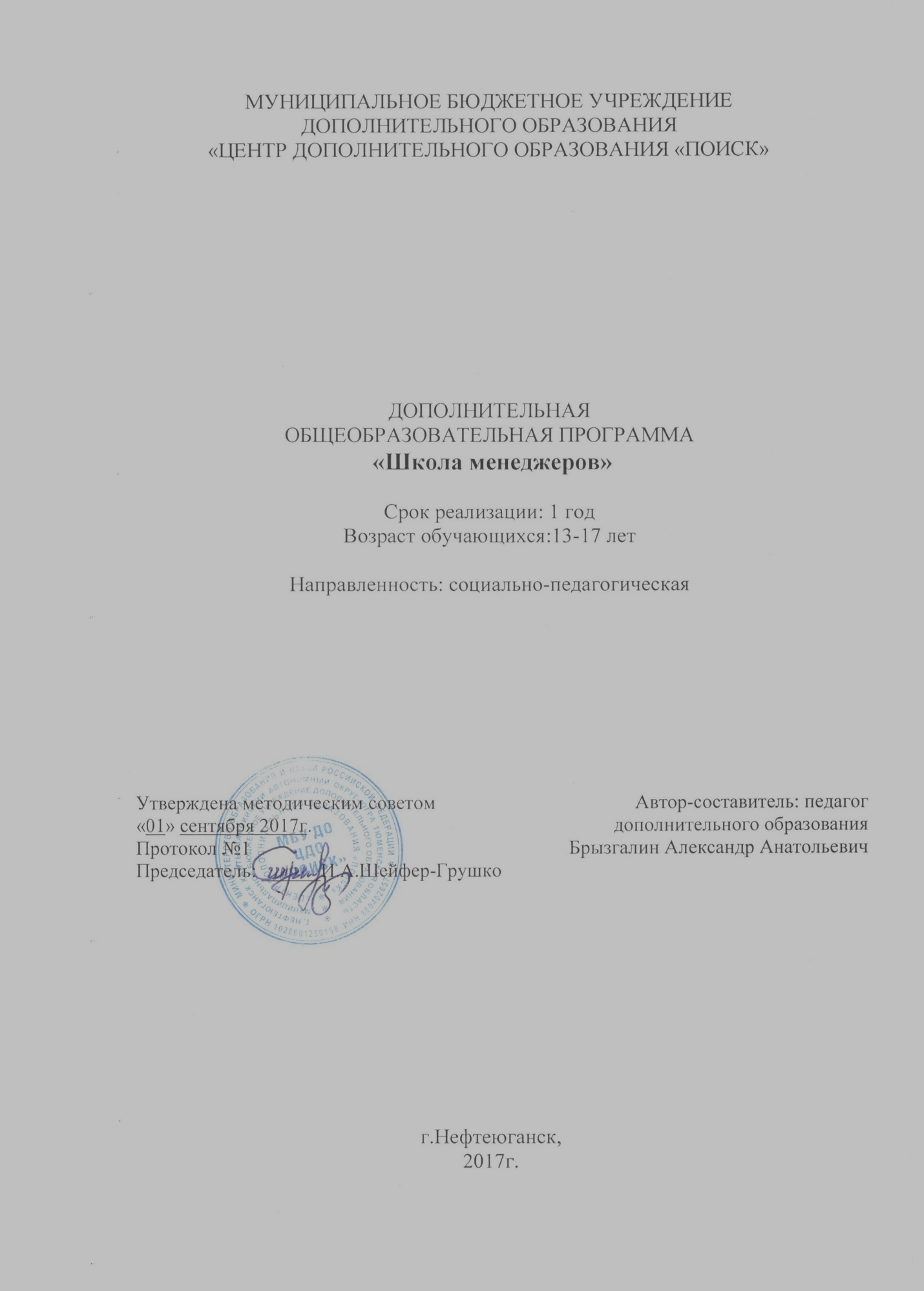 ПОЯСНИТЕЛЬНАЯ ЗАПИСКАБудущее России, её успешность и прогнозируемость зависят от образования и социального здоровья молодёжи, отеё стремления к самосовершенствованию, мотивации к инновационной деятельности и инновационному поведению. Новому поколению российских граждан предстоит осознанно определиться в обществе, в своем отношении к государству, осмыслить, что только свободный и независимый человек, осознающий свою ответственность за совершаемые поступки, носитель современной системы знаний, принимающий ценности и принципы демократии, может стать значимой личностью для будущего развития страны.Преодоление правового нигилизма, общественной и политической пассивности, различных проявлений нетерпимости и насилия, экстремизма и агрессивности, духовной деградации возможно лишь через социализацию личности подрастающего поколения.Нормативные основания для создания дополнительной общеобразовательной программы• Федеральный закон от 29.12.2012 г. №273-ФЗ «Об образовании в Российской Федерации»;• Приказ Министерства образования и науки РФ от 29 августа 2013 г. № 1008 «Об утверждении порядка организации и осуществления образовательной деятельности по дополнительным общеобразовательным программам»;• Концепция развития дополнительного образования в РФ (утверждена распоряжением Правительства РФ от 04. 09.2014 № 1726-Р);• План мероприятий на 2015 - 2020 годы по реализации Концепции развития дополнительного образования детей, утвержденной распоряжением Правительства Российской Федерации от 4 сентября 2014 г. № 1726-р;• Стратегия развития воспитания в Российской Федерации на период до 2025 года (утверждена распоряжением Правительства Российской Федерации от 29 мая 2015 г. № 996-р);• Приказ Минобрнауки РФ от 17.12.2010 № 1897 «Об утверждении федерального государственного образовательного стандарта основного общего образования»;• Приказ Минобрнауки РФ от 17.05.2012 № 413 «Об утверждении федерального государственного образовательного стандарта среднего (полного) общего образования»;• Постановление Главного государственного санитарного врача Российской Федерации от 4 июля 2014 года № 41 «Об утверждении СанПиН 2.4.4.3172-14 «Санитарно-эпидемиологические требования к устройству, содержанию и организации режима работы образовательных организаций дополнительного образования детей»;• Письмо Минобрнауки РФ от 11.12.2006 № 06-1844 «О Примерных требованиях к программам дополнительного образования детей».Направленность программыДополнительная общеобразовательная программа «Школа менеджеров» имеет социально-педагогическую направленность. Актуальность        Программа составлена с учетом облегчения процесса социализации учащихся в условиях современной политической ситуации через формирование ценностей: ответственности за собственное благосостояние и за состояние общества, через освоение ими основных компетентностей необходимых в будущей взрослой жизни.         Её актуальность заключается в соответствии требованиям современного российского общества и государственному заказу на воспитание социально-активной личности. Преодоление правовой неграмотности учащихся, правового нигилизма, проявлений нетерпимости и насилия, экстремизма и агрессивности, знание своих прав и обязанностей и использование этих знаний в социальной практике. Эти и другие задачи призван решить курс «Я - гражданин».Как преодолеть общественную и политическую пассивность, апатию и равнодушие, политический экстремизм и политическое бескультурье, царящее в молодёжной среде? Сегодняшние выпускники школы, достигнув 18-летнего возраста, станут избирателями. Будут ли они к этому готовы? Пойдут ли они голосовать, ясно сознавая свою роль в принятии того или иного решения? Эти и другие вопросы решает курс «Я - политик».Курс «Я – экономист» знакомит учащихся с экономическими законами и технологиями рыночного общества, даёт первоначальные знания и навыки бизнеса и предпринимательства, предусматривает активное участие в экономической жизни своей семьи, в распределении и основных статьях расхода семейного бюджета.Курс «Я – россиянин» направлен на изучение истории, культуры и духовных традиций народов Российской Федерации, ХМАО-ЮГРА, города Нефтеюганска. Основной упор делается на применение исторических знаний в учебной и социальной практике.Курс «Я – спасатель» позволит учащимся не только испытать себя на прочность и сбросить эмоциональное напряжение, но и поможет сформировать теоретические знания в области чрезвычайных ситуаций дома, в городе, при нахождении в тайге.       Курс «Менеджер» направлен на практическое взаимодействие с социальными партнёрами, подготовку социальных проектов, проведение деловых и ролевых игр, муниципальных форумов, развитие умений и навыков участия в работе органов самоуправления объединения «Новая цивилизация» (Общее Собрание, Совет менеджеров, Суд Чести, Аттестационная комиссия).Новизна	В соответствии с задачами дополнительного образования отличительные особенности программы включают в себя выбор:Концепции целостного педагогического процесса: работа педагога на общую цель, комплексное решение задач обучения, развития и воспитания на каждом занятии, в системе занятий, во время проведенияделовых и ролевых игр, при реализации программы дополнительного образования с социальными партнёрами, единство воспитания и самовоспитания, образования и самообразования, активное педагогическое взаимодействие педагога и учащихся.Построения курса обучения на основе проблемно – деятельностных технологий и проектных форм работы. Реализации социальной практики.Развивающего обучения(технологии проблемного, проектного обучения, учебной деловой игры) и интеграции личностно-ориентированного и компетентностного подходов к нему. В программе учитываются особенности закономерностей психического и умственного развития школьников конкретного возраста с ориентацией их на осмысленное, самостоятельно инициируемое действие, направленное на усвоение смыслов как элементов личностного опыта.Полученные на занятиях теоретические знания,учащиеся применяют на практике, взаимодействуя с социальными партнёрами, а также, в рамках социальных проектов, при подготовке творческих работ, проведении деловых и ролевых игр, муниципальных форумов, при создании и личном участии в работе органов самоуправления объединения «Новая цивилизация» (Общее Собрание, Совет менеджеров, Суд Чести, Аттестационная комиссия) и т.д.Учащиеся успешно прошедшие аттестацию и имеющие статус «менеджера» под сопровождением педагога проводят занятия с учащимися по направлениям деятельности объединения.Цель программы: создание комфортной мотивирующей среды для выявления и развития способностей и профессиональных склонностей учащихся, их самореализации, самообразования, самовоспитания и успешной социализации.Задачи:Обучающая: формирование общей культуры, формирование ЗУНов по изучаемым курсамРазвивающая: развитие метапредметных действий, духовно-нравственное, гражданское, социальное, личностное и интеллектуальное развитие, самосовершенствованиеучащихся обеспечивающее их социальную успешность, развитиетворческих способностей, развитие способностей личностногосамообразования и общения, развитие рефлексивных способностей, развитие исследовательских способностей.Воспитательная: создание условий дляформирования общественнойактивности как в центре«Поиск», так и за его пределами,включениеучащихся в процессы познания ипреобразования внешкольнойсоциальной среды города Нефтеюганска для приобретения опытареального управления идействия,обеспечениеиндивидуального психолого-педагогического сопровождения каждого учащегося, сохранение и укрепление здоровья.Возраст учащихся	Программа рассчитана на возраст учащихся 13-17 лет. В ней учитываются следующие характерные особенности данного возраста:половое созревание и неравномерное физиологическое развитие, обуславливающие эмоциональную неустойчивость и резкие колебания настроения;изменение социальной ситуации развития: переход от зависимого детства к самостоятельной и ответственной взрослости;смена ведущей деятельности: учебную деятельность вытесняет интимно-личностное общение со сверстниками;открытие и утверждение своего «Я», поиск собственного места в системе человеческих взаимоотношений;познание себя через противопоставление миру взрослых и через чувство принадлежности к миру сверстников. Это помогает подростку найти собственные ценности и нормы, сформировать свое представление об окружающем его мире;появление «чувства взрослости», желание подростка признания своей «взрослости». В этом возрасте подростки стремятся освободиться от эмоциональной зависимости от родителей.         Подростковый возраст характеризуется эмоциональной неустойчивостью и резкими колебаниями настроения (от экзальтации до депрессии). Поведение подростков зачастую бывает непредсказуемым, за короткий период они могут продемонстрировать абсолютно противоположные реакции:целеустремленность и настойчивость сочетаются с импульсивностью;неуемная жажда деятельности может смениться апатией, отсутствием стремлений и желаний что-либо делать;повышенная самоуверенность, безаппеляционность в суждениях быстро сменяются ранимостью и неуверенностью в себе;развязность в поведении порой сочетается с застенчивостью;романтические настроения нередко граничат с цинизмом, расчетливостью;нежность, ласковость бывают на фоне недетской жестокости;потребность в общении сменяется желанием уединиться.           Многие особенности поведения подростка связаны не только с психологическими изменениями, но и с изменениями, происходящими в организме ребенка. Половое созревание и неравномерное физиологическое развитие подростка обуславливают многие его поведенческие реакции в этот период.	Существенной особенностью старшего подростка остается особая форма познавательной деятельности, активно сочетаемая с производительным трудом. Это имеет важное значение, как для выбора подростками профессии, так и для выработки ценностных ориентаций. Имея учебно-профессиональный характер, эта деятельность, с одной стороны, приобретает элементы исследования, с другой – получает определенную направленность на приобретение профессии, на поиск своего места в жизни. 	Креативный подход создает множественность вариаций при выборе цели, мотивов, средств их достижения. Гибкость, творческость мышления позволяет уходить от застревания на нерешаемой проблеме или эмоции, сохраняя психическое здоровье подростка и гарантируя движение в развитии.Подросток приобретает взрослую логику мышления. Происходит дальнейшая интеллектуализация восприятия и памяти. Этот процесс зависит от усложняющегося в средних классах обучения. Для развития памяти важно то, что усложнение и значительное увеличение объема изучаемого материала приводит к окончательному отказу от заучивания. Развиваются различные формы речи, в том числе письменная речь. С общим интеллектуальным развитием связано и развитие воображения. Сближение воображения с теоретическим мышлением дает импульс к творчеству: подростки начинают писать стихи, музыку, конструируют и т.д.Сроки реализации программы	Программа рассчитана на один год обучения. Расчет часов, согласно учебному плану МБОУ ДОЦДО «Поиск», представлен в таблице:Примечание: Количество часов для 1-го года обучения сокращается на 10 часов связи с комплектацией групп и началом занятий с 15 сентября. Формы занятий         Занятия по программе «Школа менеджеров» состоят из теоретической и практической части.  Большее количество времени занимает именно практическая часть (82 часа):по количеству детей, участвующих в занятии: коллективная, групповая, индивидуальная;по особенностям коммуникативного взаимодействия педагога и детей: проблемная лекция, семинар, лабораторная работа, практикум, экскурсия, олимпиада, конференция, мастерская, лаборатория, конкурс, форум, арт-технологии, деловая игра, наставническое сопровождение;по дидактической цели: вводное занятие, занятие по углублению знаний, практическое занятие, занятие по систематизации и обобщению знаний, по контролю знаний, умений и навыков, комбинированные формы занятий.Режим занятий 4 часа в неделю. Продолжительность занятия 45 минут, продолжительность перерыва между занятиями (перемена) 10 минут. Планируемые результатыучащиеся узнают:об особенностях деятельности в рамках программы «Школа менеджеров досуга» в объединении «Новая цивилизация»;теоретическую основу курсов «Я-россиянин», «Я-гражданин», «Я-политик», «Я-экономист», «Я-спасатель»; «Менеджер».учащиеся научатся:работать в группе;руководить работой группы;проводить занятия в группе под сопровождением педагога;структурировать ранее полученные знания;использовать уже полученные знания при решении нестандартных задач;осваивать новые виды деятельности;разрабатывать, организовывать и проводить мероприятия на уровне учреждения и города;проявлять изобретательность в условиях поиска решения.Периодичность оценки результатовОценка уровня освоения дополнительной общеобразовательной программы проводится посредством текущего контроля, промежуточной и итоговой аттестации:Текущий контроль проводится с целью установления уровня освоения отдельных тем дополнительной общеобразовательной программы. Формы: собеседование, опрос, контроль выполнения заданий в рабочей тетради.Промежуточная аттестация – проводится по итогам освоения дополнительной общеобразовательной программы за первое полугодие. Форма промежуточной аттестации: тестированиеИтоговая аттестация – проводится по завершению всего объёма дополнительной общеобразовательной программы. Форма итоговой аттестации: тестирование.Оценка уровня:В (высокий) – программный материал усвоен учащимся полностью, учащийся имеет высокие достижения;С (средний) – усвоение программы в полном объеме, при наличии несущественных ошибок; НС (ниже среднего) – усвоение программы в неполном объеме, допускает существенные ошибки в теоретических и практических заданиях.Содержание программыРАЗДЕЛ 1. Вводное занятие. (2 часа)Тема 1.1.Вводное занятие. Знакомство с объединением. Инструктаж по ОТ и ПБ. Презентация: «Основы деятельности объединения«Новая цивилизация». Символика. История создания. Традиции. Знаменитости». Понятие «Навигатор». Общие требования к «Навигатору» 3-го разряда. Введение в программу «Навигатор». Основные понятия темы: ОТ, ПБ, навигатор, цивилизация.РАЗДЕЛ 2. Создание и сплочение коллектива (6 часов)Тема 2.1.Тренинги и игры на знакомство. (см. Приложение №1)Тема 2.2. Тренинги и игры на командообразование. (см. Приложение №1)Тема 2.3. Тренинги и игры на сплочение. (см. Приложение №1)РАЗДЕЛ 3 . Введение в специальность. (16 часов)Тема 3.1 Тренинги и игры на сплочение. (см. Приложение №1)Тема 3.2 Презентация курса «Я-гражданин». Курс знакомит с основными правами и обязанностями граждан России, видами ответственности, способами защиты своих прав.Требования к 3 разряду. (см. Приложение №2) Тема 3.3 Презентация курса «Я - политик». Курс знакомит с Конституцией РФ, основами политической жизни государства, спецификой деятельности парламента, правительства, судебных органов, содержанием прав и обязанностей депутатов и госслужащих, с правами избирателя, предназначением политических партий и движений и прочее. Требования к 3 разряду. (см. Приложение №2)Тема 3.4 Презентация курса «Я - россиянин». Курс ориентирован на формирование российского самосознания и включает в себя изучение истории России с помощью практического краеведения, знакомства с бытом, традициями, праздниками России и т.д. Требования к 3 разряду. (см. Приложение №2)Тема 3.5 Презентация курса «Я - экономист». Курс знакомит с экономическими законами и технологиями рыночного общества, предусматривает активное участие в делах своей семьи.Тема 3.6 Презентация курса «Я - спасатель». Курс включает в себя овладение навыками поведения в экстремальных условиях окружающей среды, их отработку непосредственно во время занятий (проведение похода, организация и обустройство лагеря, оказание первой медицинской помощи и т.д.). Требования к 3 разряду. (см. Приложение №2)Тема 3.7 Тренинги и игры на командообразование. (см. Приложение №1)Тема 3.8 Тренинги и игры на командообразование. (см. Приложение №1)РАЗДЕЛ 4. Учебный курс «Навигатор III разряда». 42ч.Тема4.1 Занятие №1 по курсу «Я - гражданин». Государственная власть в РФ. Какие органы государственной власти существуют в городе Нефтеюганске, в ХМАО-ЮГРАТема 4.2 Занятие №1 по курсу «Я - политик». Основы политической жизни государства. Основные политические партии. Лидеры. Деятельность политических партий России.Тема 4.3 Занятие №1 по курсу «Я - спасатель». Оказание первой доврачебной помощи при: неглубоких порезах и ссадинах; несильном носовом кровотечении; несильных ожогах огнем и паром; появлении мозолей на руках и ногах; укусах насекомых (комаров, клещей и др.). Правила защиты от переохлаждения и обморожения.Тема 4.4 Занятие №1по курсу «Я - россиянин». История государственного флага России; история герба России; история гимна России. Тема 4.5 Занятие №2 по курсу «Я - гражданин». Конституция РФ. Основные права и обязанности как гражданина России. Тема 4.6 Занятие №2 по курсу «Я - политик». Выборы депутатов Парламента и органов местного самоуправления. Для чего проводятся выборы депутатов. Права избирателя. Значение избирательной системы для жизни демократического правового государства. Правила заполнения избирательного бюллетеня. Практикум: Деловая игра «Выборы». Встреча со специалистами ТИК г. Нефтеюганска.Тема 4.7 Занятие №2 по курсу «Я - спасатель». Город как источник опасности. Показ и обсуждение презентации. Практикум: «Мои действия в случае возникновения опасности». Встреча со специалистами ЧС и ГО г. Нефтеюганска.Тема 4.8 Занятие №2 по курсу «Я - россиянин». Выдающиеся представители русской истории и их роль в становлении России. Самостоятельно подготовленные сообщения о выдающихся представителях России, которые внесли большой вклад в ее становление и развитие. Материал готовится заранее, согласуется с руководителем на консультации и после этого представляется всем членам объединения.Тема 4.9Занятие №3 по курсу «Я - гражданин». Положения об административной ответственности граждан. Основные статьи Кодекса об административной ответственности в ХМАО-ЮГРА. Тема 4.10 Занятие №3 по курсу «Я - политик». Деятельность Парламента РФ.Тема 4.11 Занятие №3 по курсу «Я - спасатель». Правила безопасного пользования утюгом и домашней плитой (печкой) и др. бытовыми приборами.Тема 4.12 Занятие №3 по курсу «Я - россиянин». Основные государственные праздники Российской Федерации. Основные национальные праздники своего народа. Подготовить сообщение о праздниках народов России. Опережающее задание.Тема 4.13 Занятие №4 по курсу «Я - гражданин». Преступления. Уголовная ответственность за совершения преступления. Возраст наступления уголовной ответственности для несовершеннолетних. Виды наказаний несовершеннолетних. Факторы, учитывающиеся при назначении наказания несовершеннолетним. Принудительные меры воспитательного воздействия. Организованная преступность. Ответственность за преступления, совершенные организованной группой.Административные нарушения и меры административной ответственности.Правила поведения несовершеннолетнего при задержании сотрудниками милиции. Встреча с инспектором ПДН. Основные понятия темы:преступления; уголовная ответственность; административные нарушения.Тема 4.14 Занятие №4 по курсу «Я - политик». Деятельность Президента РФ.Тема 4.15 Занятие №4 по курсу «Я - спасатель». Правила безопасного поведения на улице с активным транспортным движением. Встреча с инспектором ГИББД. Практикум: акция «Внимание! На дороге дети…».Тема 4.16Занятие №4 по курсу «Я - россиянин». История своей семьи. Практикум. Подготовить презентацию «Семейное древо», «Традиции моей семьи» или «Реликвия моей семьи».Тема 4.17 Введение в экономику. Экономическая сфера общества. Происхождение понятия «экономика». Сущность экономики.Тема 4.18 Занятие №1 по курсу «Я - экономист».  Экономика как главное условие и основной источник обеспечения жизни и деятельности людей. Производители, потребители. Стадии развития капитализма. Бизнес. Организация бизнеса. Предприниматели, менеджеры, капитал.Основные понятия темы: экономика; производство; производитель; потребитель, предприниматель, капитал, менеджер, бизнес.Тема 4.19 Занятие №2 по курсу «Я - экономист». Умение участвовать в экономической жизни своей семьи, распределении бюджета. Основные статьи расхода семейного бюджета.Тема 4.20Занятие №3 по курсу «Я - экономист».  На что уходит семейный бюджет?Практикум «Снова в школу». Работа в группах. Составить примерный список и калькуляцию необходимых вещей и канцелярских принадлежностей для ученика 5 класса накануне Дня Знаний.Тема 4.21 Занятие №4 по курсу «Я - экономист».  На что уходит семейный бюджет? Практикум «Мой день рождения». Работа в группах. Составить примерный список и калькуляцию необходимых покупок накануне дня рождения. Представить два варианта: желаемое количество денежных средств и возможное (ограниченное семейным бюджетом), которые можно потратить на подготовку дня рождения.РАЗДЕЛ 5.Учебный курс «Навигатор II- I разряда». 40ч.Тема 5.1 Занятие №5 по курсу «Я - экономист».Экономическая деятельность подростков. Карманные деньги. Возможные способы подростковых заработков. Умение распоряжаться деньгами.Основные понятия темы: молодежная экономика, карманные деньги, подростковые заработки.Тема 5.2 Занятие №5 по курсу «Я - россиянин». Основные национальные праздники коренных жителей ХМАО-ЮГРА ханты и манси.Практикум: экскурсия в «Музей реки Оби» г. Нефтеюганска.Тема 5.3 Занятие №5 по курсу «Я - политик». Причины появления государства. Определение государства. Функции государства. Первые государства. Формы государственного устройства. Полис. Государство-полис. Нация. Государство-нация. Значение термина «государство». Государство и общество. Государство и мировое сообщество. Главные признаки государства.Основные понятия темы: государство, признаки государства, формы государственного устройства, полис, нация, общество, мировое сообщество.Тема 5.4 Занятие №5 по курсу «Я - гражданин». Основные положения Декларации о правах Ребенка. Встреча с представителем комиссии по делам несовершеннолетних и защите их прав Администрации МО г. Нефтеюганска.Тема 5.5Занятие №5 по курсу «Я - спасатель». Основное снаряжение необходимо для похода; как правильно укладывать рюкзак; как обращаться с палаткой, устанавливать и складывать ее. Какие виды топлива лучше использовать для костра в походе. Основные принципы безопасного поведения в походе.Тема 5.6 Занятие №6 по курсу «Я - экономист». Отношение к труду в современном обществе. Право на труд. Трудовой договор. Нормы трудового права. Особенности труда несовершеннолетних. Труд и отдых. Налоги.Основные понятия темы: труд, работник, работодатель, трудовой договор, время отдыха, Трудовой Кодекс, налоги.Тема 5.7 Занятие №6 по курсу «Я - россиянин». Межнациональные отношения в РФ. Отношения между разными национальностями внутри государства. Отношения между национальным большинством и национальными меньшинствами. Формирование многонационального государства. Этноцентризм и национальная нетерпимость. История этнических конфликтов, причины их возникновения и современные проявления. Толерантность.Основные понятия темы: межнациональные отношения, этноцентризм, этнические конфликты, толерантность.Тема 5.8 Занятие №6 по курсу «Я - гражданин». Юридические границы подросткового возраста. Наличие прав и обязанностей – юридическая характеристика человека. Деление подростков две категории людей: малолетних (дети от 6 до 14 лет) и несовершеннолетних (от 14 до 18 лет). Характеристика юридического положения несовершеннолетних с позиций законодательства Российской Федерации. Осуществление законных интересов несовершеннолетних (полностью или частично) их родителями, опекунами, попечителями. Соотношение прав и обязанностей. Ответственность.Основные понятия темы: права; обязанности; ответственность.Тема 5.9 Занятие №6 по курсу «Я - политик».Социальное государство.Тема 5.10 Занятие №6 по курсу «Я - спасатель». Виды лекарственных растений нашей местности и их свойства. Правила сбора и применение наиболее распространенных лекарственных растений.Тема 5.11 Занятие №7 по курсу «Я - экономист». Предпринимательство. Экономическое содержание и функции предпринимательства. Механизм получения прибыли в бизнесе. Экономический статус предпринимателя. Практикум: Деловая игра «Открой своё ЧП».Основные понятия темы: предпринимательство, предприниматель, менеджер, профессиональный риск, малый бизнес.Тема 5.12 Занятие №7 по курсу «Я - россиянин». ХМАО-ЮГРА в годы ВОВ. Практикум: Историческая игра «ХМАО в годы Великой Отечественной войны. 1941-1945г.г.»Тема 5.13 Занятие №7 по курсу «Я - гражданин». Подросток как гражданин. Паспорт как юридический документ, удостоверяющий личность человека. Гражданство. Пути приобретения и смены. Гражданин. Гражданские (личные) права и свободы. Основные понятия темы: паспорт; гражданство; гражданин; гражданские (личные) права и свободы; политические права граждан; обязанности граждан.Тема 5.14 Занятие №7 по курсу «Я - политик». Встреча с депутатами Думы г. Нефтеюганска. Круглый стол: «Легко ли быть депутатом».Тема 5.15 Занятие №7 по курсу «Я - спасатель». Виды съедобных и ядовитых грибов на территории ХМАО-ЮГРА. Виды съедобных ягод. Правила сбора съедобных грибов и ягод. Употребление в пищу в полевых условиях.Тема 5.16 Занятие №8 по курсу «Я - экономист». Отличительные черты экономического поведения и функции предпринимателя. Менеджер, предприниматель, наемные работники. Понятие о предпринимательском и профессиональном риске. Экономическая сущность малого бизнеса, его функции и роль в экономике. Практикум: Деловая игра «Открой своё ЧП».Тема 5.17 Занятие №8 по курсу «Я - россиянин». Поход Ермака. «Взятие Сиири». Практикум: Экскурсия к памятнику Ермака.Тема 5.18 Занятие №8 по курсу «Я - гражданин». Политические права граждан. Проведение собраний, митингов и демонстраций как проявление политических прав граждан. Законодательные условия их проведения. Участие граждан в управлении государством.Обязанности граждан Российской Федерации.Тема 5.19 Занятие №8 по курсу «Я - политик». Политическая культура. Практикум: Эссе «Почему иногда говорят: «Политика грязное дело…»Тема 5.20Занятие №8 по курсу «Я - спасатель». Выживание в тайге в форс-мажорных условиях. Практикум.РАЗДЕЛ 6.Учебный курс «Менеджер». 22ч.Тема 6.1Подготовка и проведение форума «Сегодня игра – завтра жизнь».Тема 6.2 Подготовка и проведение форума «Сегодня игра – завтра жизнь».Тема 6.3 Подготовка и проведение форума «Сегодня игра – завтра жизнь».Тема 6.4 Подготовка и проведение форума «Сегодня игра – завтра жизнь».Тема 6.5 Подготовка и проведение форума «Сегодня игра – завтра жизнь».Тема 6.6 Подготовка и проведение форума «Сегодня игра – завтра жизнь».Тема 6.7 Подготовка и проведение форума «Сегодня игра – завтра жизнь».Тема 6.8 Подготовка и проведение форума «Сегодня игра – завтра жизнь».Тема 6.9 Подготовка и проведение форума «Сегодня игра – завтра жизнь».Тема 6.10 Подготовка и проведение форума «Сегодня игра – завтра жизнь».Тема 6.11 Подготовка и проведение форума «Сегодня игра – завтра жизнь».РАЗДЕЛ 7. Аттестация учащихся. 4ч.Тема 7.1 Промежуточная аттестация учащихся.Тема 7.2 Итоговая аттестация учащихся.РАЗДЕЛ 8. Итоговое занятие. 2ч.Тема 8.1 Итоговое занятие. Презентация: «Итоги деятельности объединения «Новая цивилизация» за год. Портфолио.ИТОГО: 134 часаМетодическое обеспечениеНа занятиях применяются следующие технологии:Технология коллективной творческой деятельности:        Автор технологии И.П. Иванов - доктор педагогических наук, академик Российской академии образования, профессор. Данная методика предполагает широкое участие каждого в выборе, разработке, проведении и анализе коллективных дел. Поэтому в методике коллективной творческой деятельности действует закон четырех «С», когда дети:сами придумывают;  сами планируют;  сами организуют;сами оценивают проведённое дело.         Каждому предоставляется возможность определить для себя роль, характер участия и свою ответственность в деле. В процессе КТД ребята приобретают навыки общения, учатся работать, делить успех и ответственность с другими, узнают друг о друге много нового. Таким образом, параллельно идут два важных процесса: формирование и сплочение коллектива, и формирование личности школьника, развитие тех или иных качеств личности. В процессе коллективной работы происходит взаимодействие людей разных возрастов. Во время планирования и организации КТД взрослые и дети приобретают большой организаторский опыт, каждый может подать идею, предложить новый способ действия, взяться за реализацию определенного этапа коллективного творческого дела.Технология группового (коллективного) обучения     Авторы – В.К. Дьяченко, И.Б. Первин, М.Д. Виноградова, Н.Е. Щуркова.Главные цель технологии – формирование навыков совместной деятельности учащихся и активизация учебного процесса по предмету.      В рамках групповой технологии, учащиеся делятся на группы (постоянные, временные, однородные, разно уровневые и т.д.) для выполнения конкретных учебных задач, далее каждая группа получает задание и выполняет его сообща, достигая определенного результата.      Процесс групповой работы проходит три стадии:1) Подготовка к выполнению задания (формирование групп, инструктаж по выполнению будущей работы, постановка проблемы, раздача дидактического материала)2) Групповая работа (знакомство с розданным материалом, распределение задач в группе, индивидуальная работа с материалом, обсуждение полученных результатов и подведение общих итогов работы всей группы). Задание для всех групп может быть одинаковым, а может быть разным для различных групп.3) Заключительная часть (подводятся итоги работы всех групп, делается общий вывод, анализируется достижение поставленной цели)        Роль учителя сводится к подготовке необходимого дидактического материала, в выводе учащихся на проблему, контроль над деятельностью групп, оказание необходимой помощи в процессе работы, улаживание споров, подведение общих итогов.Технология развивающего обученияАвторы - Л. С. Выготский, Л. В. Занков, Д. Б. Эльконин, В. В. Давыдов.     Технология развивающего обучения — это такое обучение, при котором главной целью является не приобретение знаний, умений и навыков, а создание условий для развития психологических особенностей, способностей, интересов, личностных качеств и отношений между людьми. При этом учитываются и используются закономерности развития, уровень и особенности индивидуума.       Под развивающим обучением понимается новый, активно-деятельный способ обучения, идущий на смену объяснительно-иллюстративному способу.Принципы развивающего обучения: общее развитие всех обучающихся; обучение на высоком уровне трудности; ведущая роль теоретических знаний; изучение материала быстрым темпом;осознание детьми смысла процесса обучения; включение в процесс обучения не столько рациональной, но и эмоциональной сферы; проблематизация содержания; вариативность процесса обучения, индивидуальный подход; использование логики теоретического мышления: обобщение, дедукция, содержательная рефлексия; целенаправленная учебная деятельность как особая форма активности ребенка, направленная на изменение самого себя как субъекта учения.Технология проектного обучения     Технология проектной деятельности основывается на методологических подходах Д. Дьюи, У.Х. Килпатрика, В.Н. Шульгина, М.В. Купенина, Б.В. Игнатьева и др.; современных ученых, исследователей – Е.С. Палат, В.Д. Симонентко, Г.И. Кругликов, В.В. Гузеев и др.      Метод проектов - совокупность учебно-познавательных приемов, которые позволяют решить ту или иную проблему в результате самостоятельных действий, учащихся с обязательной презентацией этих результатов. Это педагогическая технология, интегрирующая в себе исследовательские, поисковые, проблемные методы, творческие по своей сути.      Цель проектного обучения – обеспечить учащимся возможность и необходимость самостоятельно мыслить, находить и решать проблемы, привлекая для этой цели:• знания из разных областей;• способность прогнозировать результаты и возможные последствия;• умение устанавливать причинно-следственные связи      В основе метода проектов лежит развитие познавательных навыков учащихся, умений самостоятельно конструировать свои знания и ориентироваться в информационном пространстве, развитие критического мышления.      Метод проектов всегда ориентирован на самостоятельную деятельность учащихся — индивидуальную, парную, групповую, которую учащиеся выполняют в течение определенного отрезка времени.Игровые технологии       Игровые технологии обладают средствами, активизирующими и интенсифицирующими деятельность учащихся. В их основу положена педагогическая игра как основной вид деятельности, направленный на усвоение общественного опыта. Авторы: Б.Н. Никитин, Л.А. Венгер, А.П. Усова, В. Н. Аванесова.       Чаще всего на занятиях применяется деловая игра. Она используется для решения комплексных задач усвоения и закрепления нового материала, развития творческих способностей, формирования общеучебных умений, даёт возможность учащимся понять и изучить учебный материал с различных позиций.       В учебном процессе применяются различные модификации деловых игр: имитационные, ролевые игры, арт-театр.Имитационные игры. На занятиях имитируется деятельность какой-либо организации, предприятия или его подразделения, например, профсоюзного комитета, совета наставников, отдела, цеха, участка и т.д. Имитироваться могут события, конкретная деятельность людей (деловое совещание, обсуждение плана, проведение беседы и т.д.) и обстановка, условия, в которых происходит событие или осуществляется деятельность (кабинет начальника цеха, зал заседаний и т.д.). Сценарий имитационной игры, кроме сюжета события, содержит описание структуры и назначения имитируемых процессов и объектов.Исполнение ролей. В этих играх отрабатываются тактика поведения, действий, выполнение функций и обязанностей конкретного лица. Для проведения игр с исполнением роли разрабатывается модель-пьеса ситуации, между учащимися распределяются роли с «обязательным содержанием».«Арт - театр». В нем разыгрывается какая-либо ситуация, поведение человека в этой обстановке. Здесь школьник должен мобилизовать весь свой опыт, знания, навыки, суметь вжиться в образ определенного лица, понять его действия, оценить обстановку и найти правильную линию поведения. Основная задача метода инсценировки - научить подростка ориентироваться в различных обстоятельствах, давать объективную оценку своему поведению, учитывать возможности других людей, устанавливать с ними контакты, влиять на их интересы, потребности и деятельность, не прибегая к формальным атрибутам власти, к приказу. Для метода инсценировки составляется сценарий, где описываются конкретная ситуация, функции и обязанности действующих лиц, их задачи.Методы и приемы:По способу организации занятия: словесный, наглядный, практический, игровой, метод проблемного изложения, методы стимулирования творческой активности;По уровню деятельности учащихся: объяснительно-иллюстративные, репродуктивные, частично-поисковые, исследовательские.Дидактическое обеспечениеУстав объединения «Новая цивилизация», Рабочая книга менеджера деловой экономической игры, Рабочая книга менеджера деловой политической игры, Рабочая книга игротехника, Копилка сценариев экшен-тренинга и тимбилдинга, Программы форумов «Новой цивилизации»,Тесты (экономика, политика, право, психология).Техническое обеспечениеНа занятиях используется следующее оборудование:ПК – 2 шт.;Ноутбук – 1 шт.;Принтер – 1 шт.;Сканер – 1 шт.;Проектор – 1 шт.;Демонстрационный экран – 1 шт.;Демонстрационная доска – 1 шт.Инвентарь и атрибутика для проведения КТД и игр.Список литературыОсновы, создание и функционирование воспитательной системы «Новая цивилизация», - М.: «Народное образование», 2003г.Быкова О.В., Громова Т.В. Проектная деятельность в учебном процессе. - М.: Чистые пруды, 2006.Васильков В.А. Формирование ценности здоровья и здорового образа жизнедеятельности уч-ся: Практико-ориентированнаямонография. - Ханты-Мансийск: ГУИПП «Полиграфист», 2003г. Ермолин А.А. Навигатор третьего тысячелетия, или как стать разведчиком. М.: Народное образование, 2004г.Дидактическое и методическое обеспечение деятельности молодежного движения «Новая цивилизация». Сборник методических материалов. – Томск, 2004г.Пономарёва У.Ю. Программно-методическое обеспечение образовательного процесса педагога дополнительного образования. 2012 г.Прутченков А.С. Школа жизни: Методические разработки социально-психологических тренингов. - 2-е изд, испр. и допол. - Москва, МООДиМ «Новая цивилизация», Педагогическое общество России, 2000г.Прутченков А.С. Социально-психологический тренинг в школе. 2-е изд., дополн. иперераб. – М.: Изд-во ЭКСМО-Пресс, 2001.Ивалиева Л.Г. Внеклассные мероприятия по гражданско-правовому воспитанию школьников. - М.: Аркти, 2006.Командные игры-испытания. Сборник игр. КИПАРИС- 8. Автор-составитель Ю.Д.Беляков – М.: Педагогическое общество России, 2004г.Маслова Е.В. Творческие работы школьников//алгоритм построения и оформления (практическое пособие) - М.: Аркти, 2006.Молодецкий Р.Я. Обществознание 11 класс: формирование учебных компетенций: деятельностный подход - Волгоград: Учитель, 2009.Пахомов В.П. Методика социально-образовательного проекта «Гражданин» - Самара: «НТЦ», 2006.Пахомова Н.Ю. Метод учебного проекта в образовательном учреждении (пособие для учителей и студентов педагогических вузов) - М.: Аркти, 2005.Мастер-класс: Всероссийская акция «Я - гражданин России» - Таганрог, 2007, 76 часов.Мастер- класс: Всероссийская акция «Я - гражданин России» - ВДЦ «Орленок», 2009, 76 часов.Активная школа: теория, практика, перспективы / под ред. А. Зеленцовой. – М.: Аспрял / Акселс; фонд «Сивитас», 2005 год.Гражданское образование: содержание и активные методы обучения / под ред. Н. Воскресенской при участии А. Иоффе. - М.: Межрегиональная ассоциация «За гражданское образование», 2006 год.Мозаика граждановедения. - Брянск: курсив,2005.Шаг в будущее// гражданское образование: современные подходы, методы и формы преподавания. Орёл, 2006.Концепция модернизации Российского образования на период до 2010 года. // Воспитать человека. - М.: Издат. центр Вентана- Граф, 2002.Фопель К. Как научить детей сотрудничать? Психологические игры и упражнения: Практическое пособие: Пер с нем.: в 4-х томах. - М.: Генезис, 1998г.Образовательная программаСрок освоенияГод обученияКоличество часовКоличество часовКоличество часовОбразовательная программаСрок освоенияГод обученияв неделювмесяцвгод«Школа менеджеров»1 учебный год1 год 416134Учебно-тематический план№Название разделаКоличествочасовВводное занятие.2Создание и сплочение коллектива.6Введение в специальность.16Учебный курс «Навигатор III разряда»42Учебный курс «Навигатор II- I разряда».40Учебный курс «Менеджер».22Аттестация.4Итоговое занятие.2ИТОГО:ИТОГО:134